Food, Fellowship, and Faith for Adults       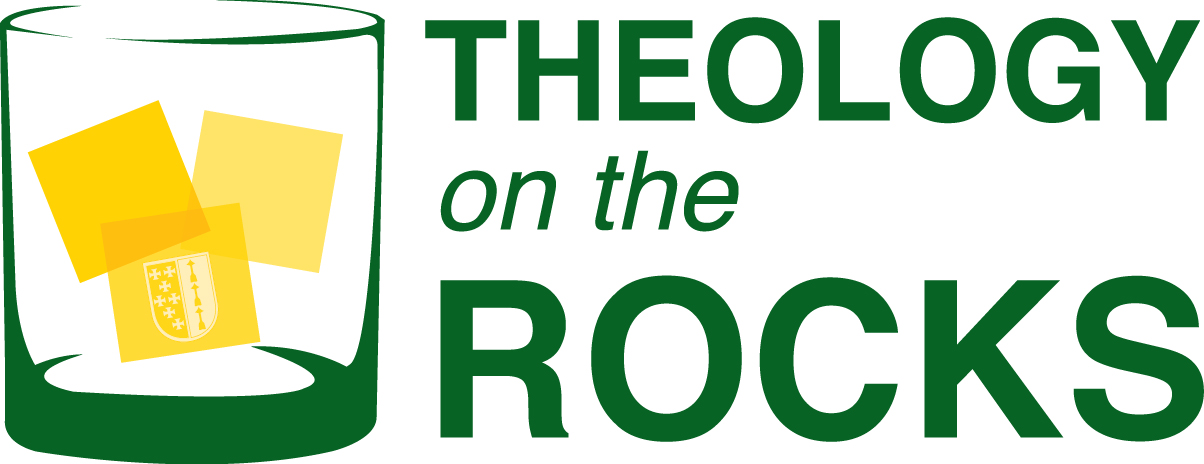 Monday, May 20th	 “What I Have Learned From the Game of Golf”  Father Jeremy Merzweiler		Our Lady of the Cedars  Pastor 				            	507 S Cleveland Massillon Rd  St. Francis de Sales Parish, Akron	Fairlawn, OH 44333Doors open 7:00 pm, Speaker 7:30 pm $15.00 Admission includes light appetizers.  Cash bar available.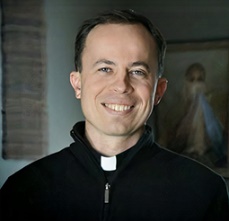 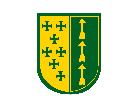 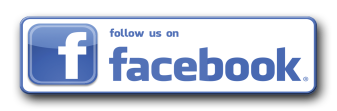 